В нашем ДОУ ежегодно совместно с родителями   проходят выставки:  «Осень бывает разная»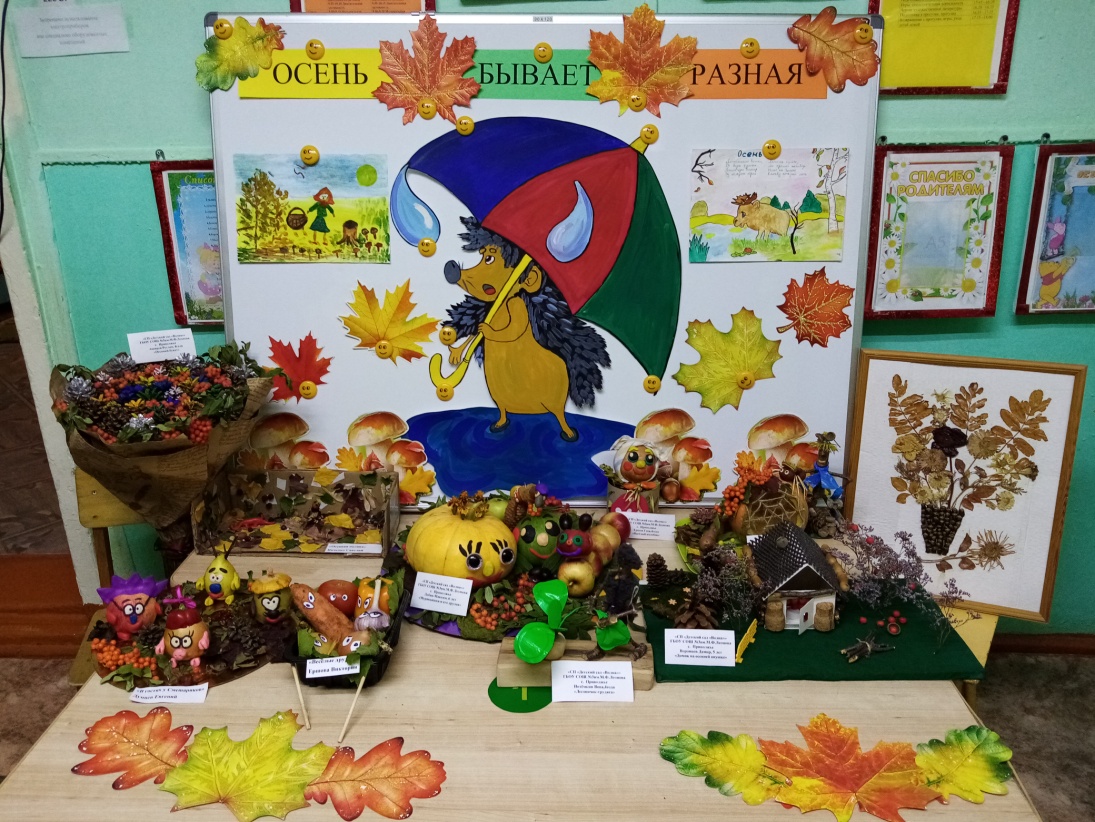 «С Днем рождения, наш любимый детский сад!»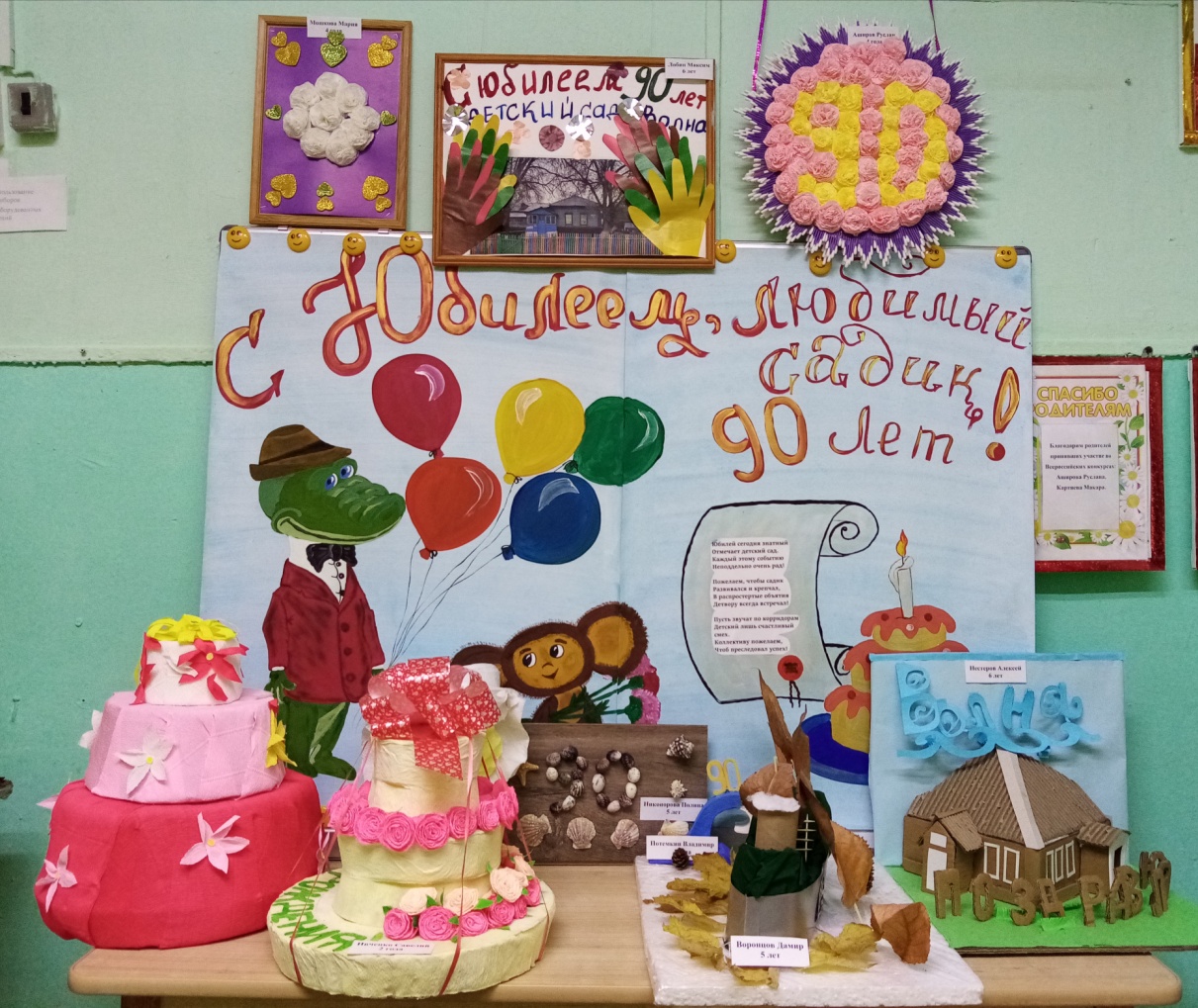 «Космос глазами детей» 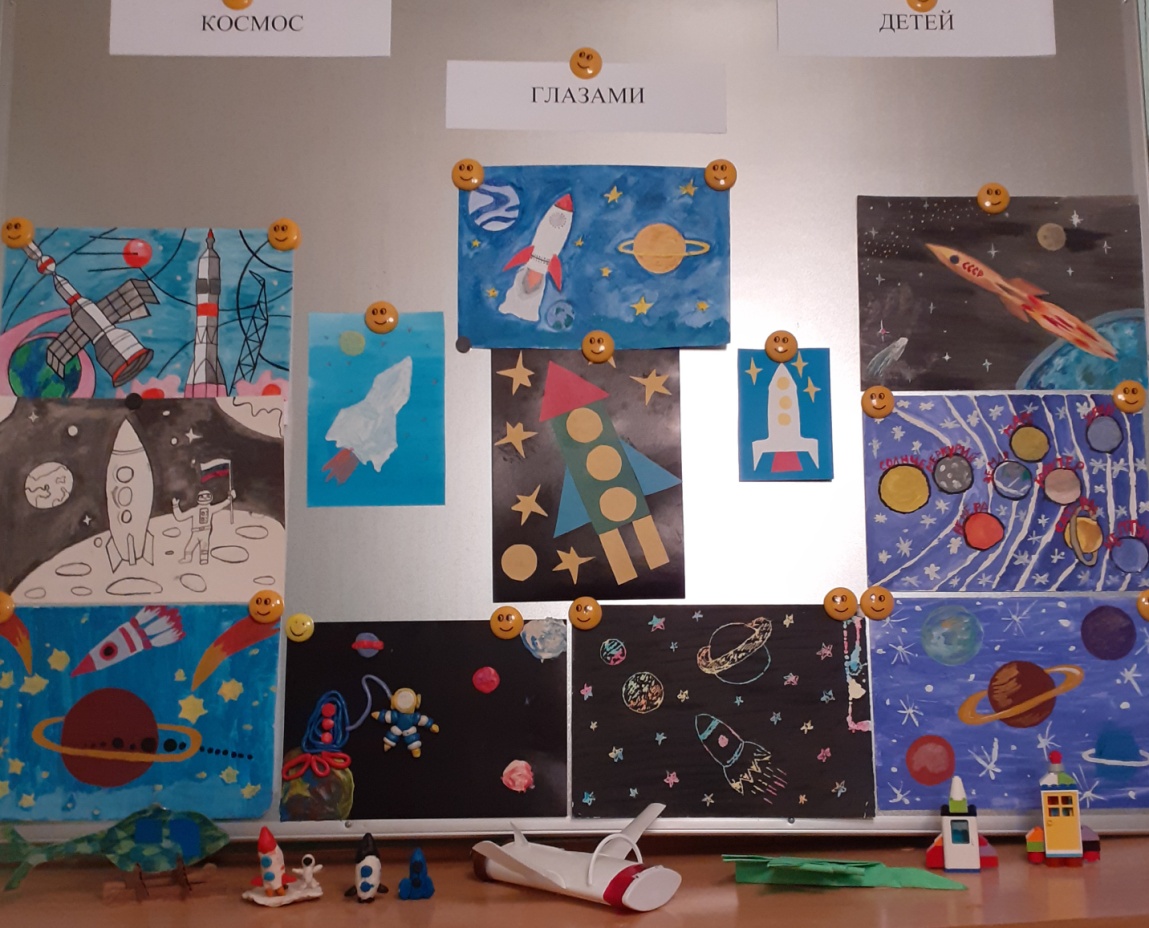 Праздники«8 марта - Международный женский день»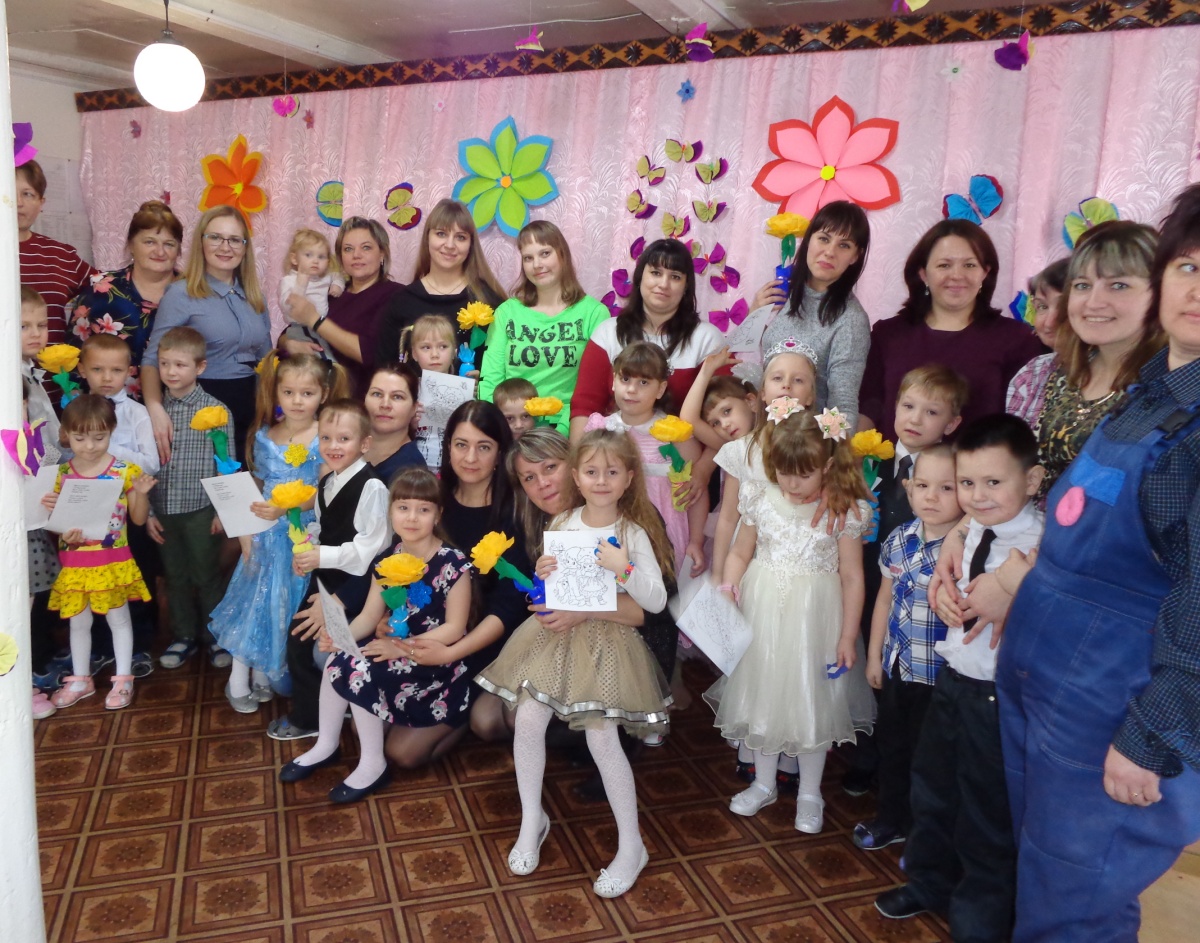 «Экомода» 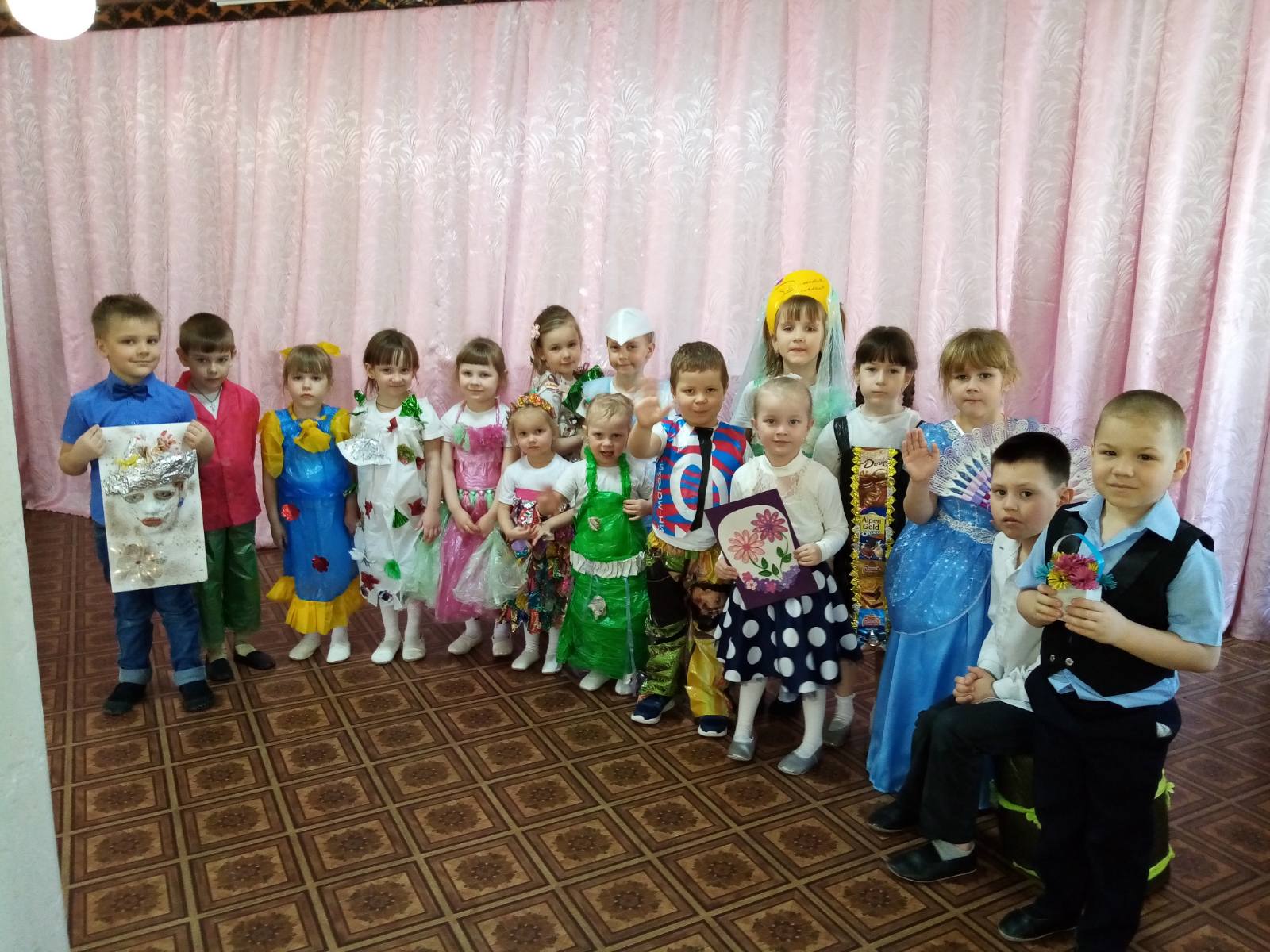 «Веселые старты»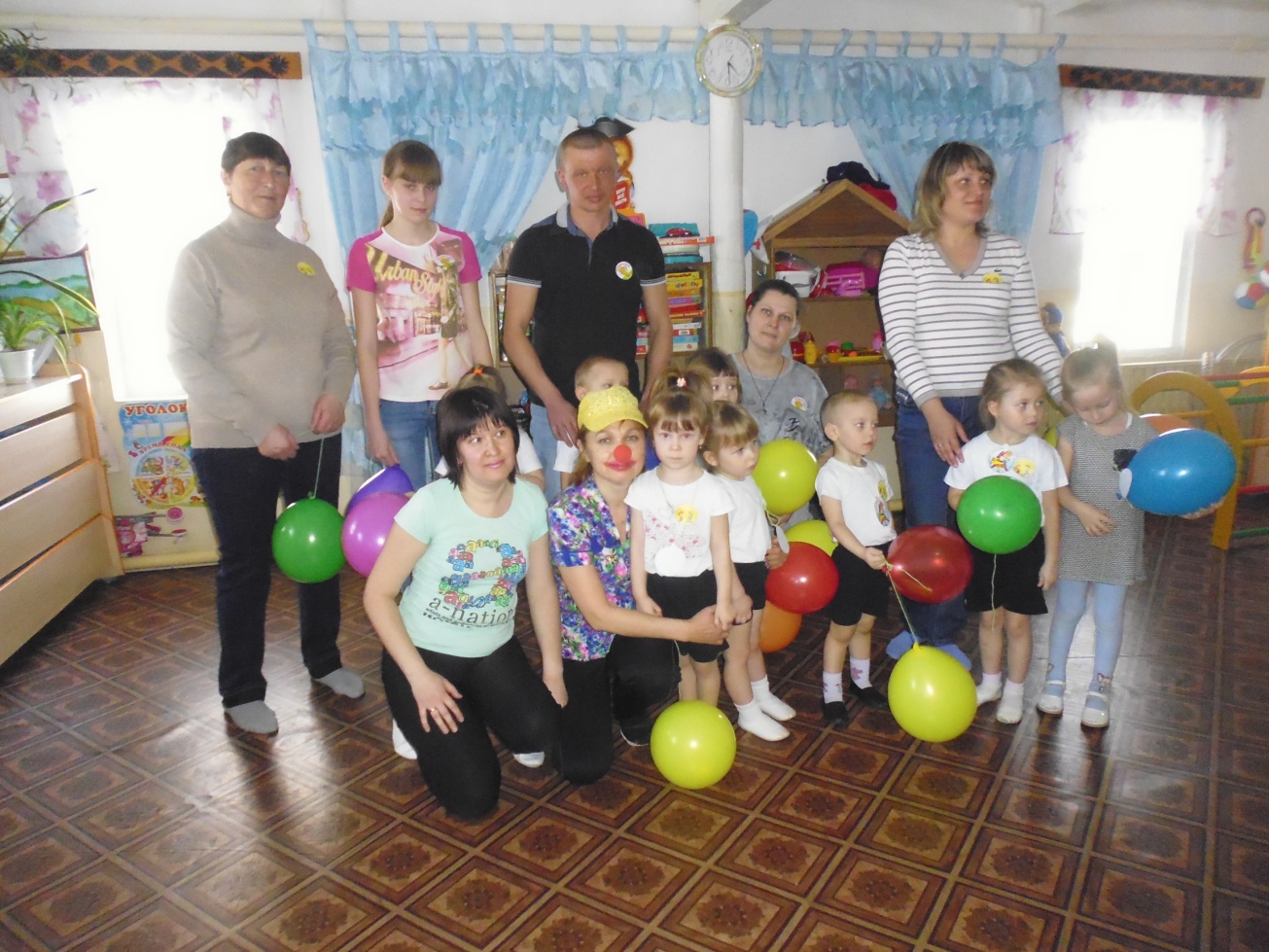 Воспитатели проводили открытые НОД совместно с родителями Интеллектуальная игра по ФЭМП «Что? Где ? Когда?»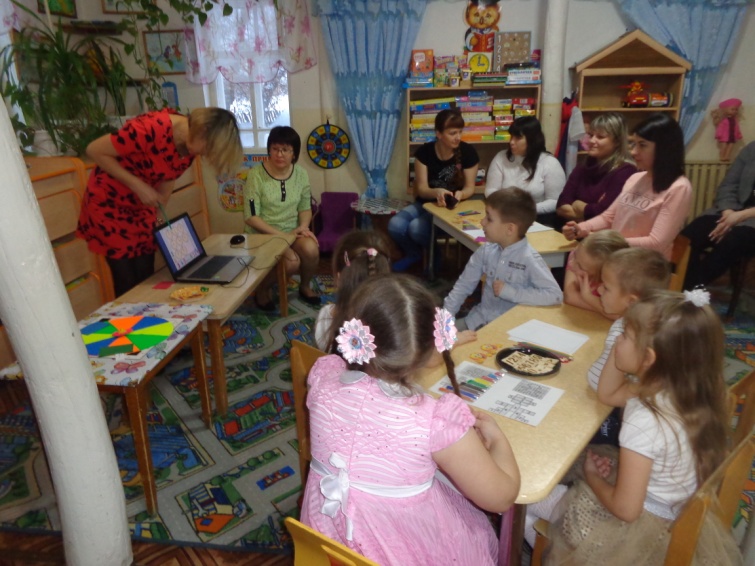 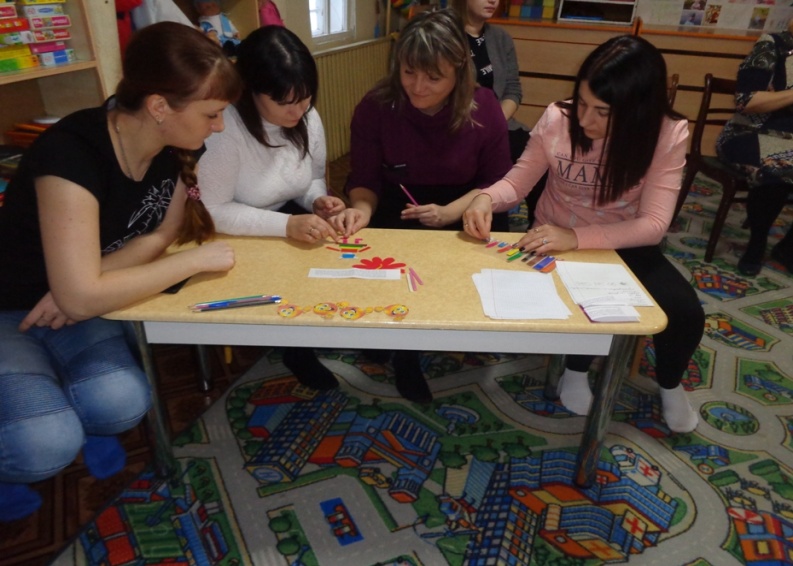 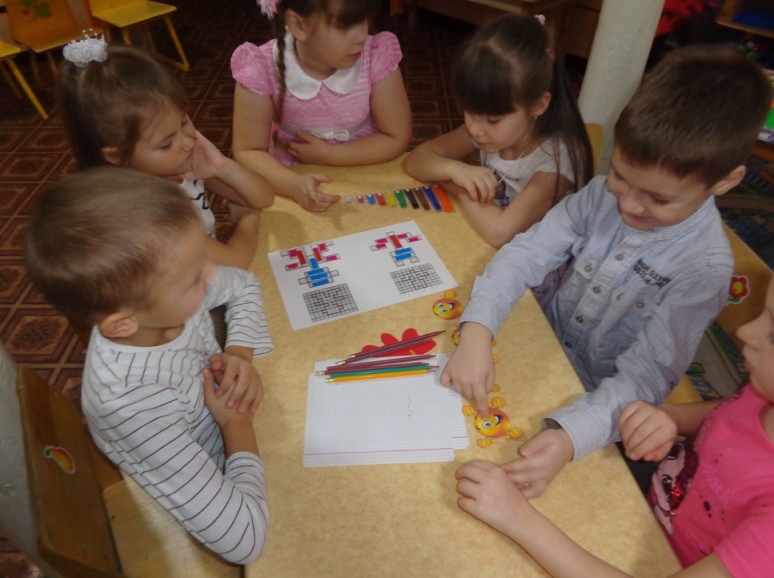 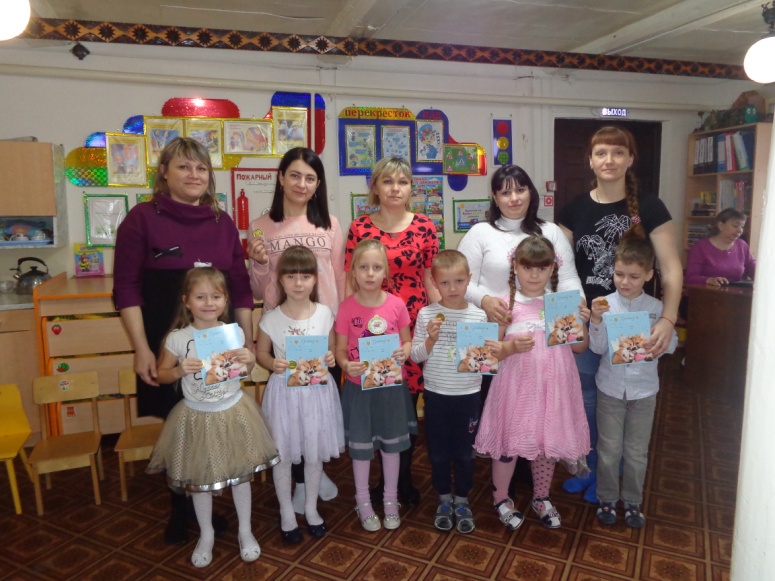 Мастер-классы с родителями по изготовлению ЭКОкормушек                                       для зимующих птиц.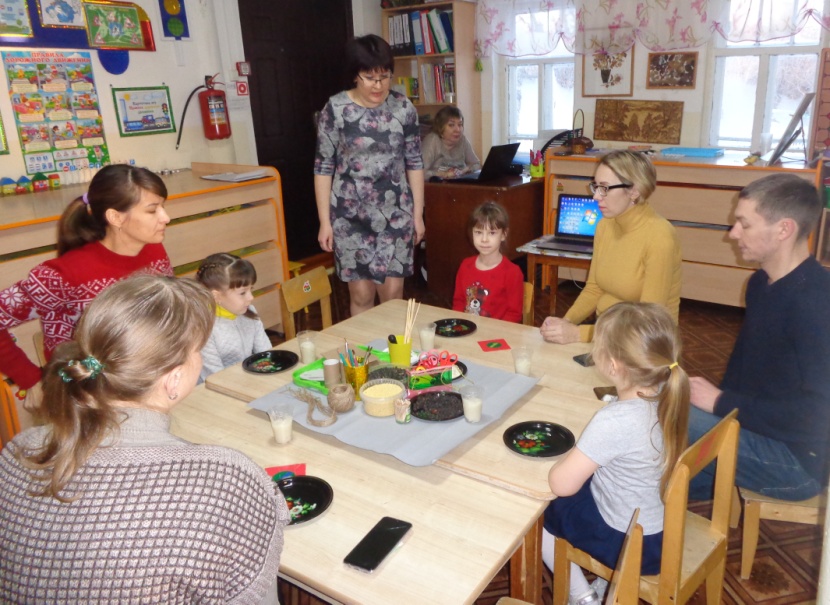 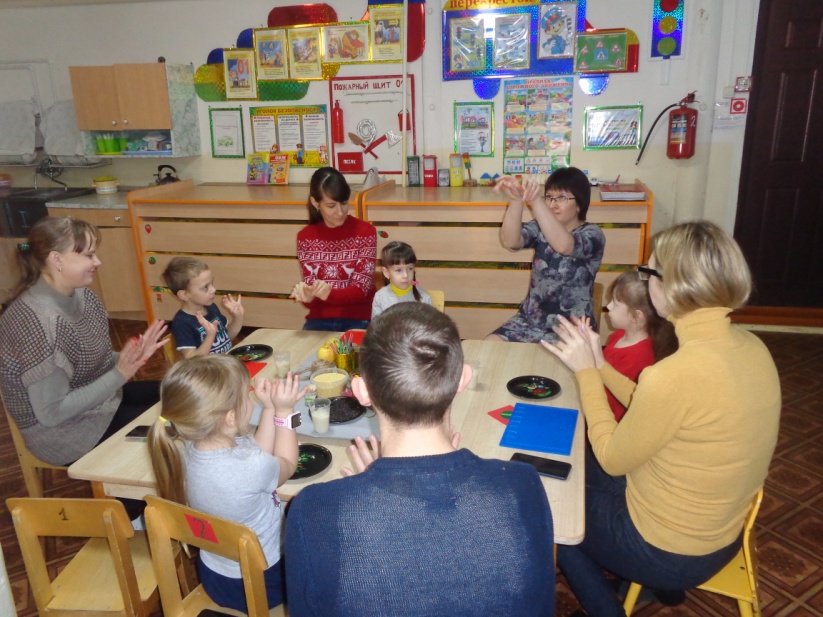 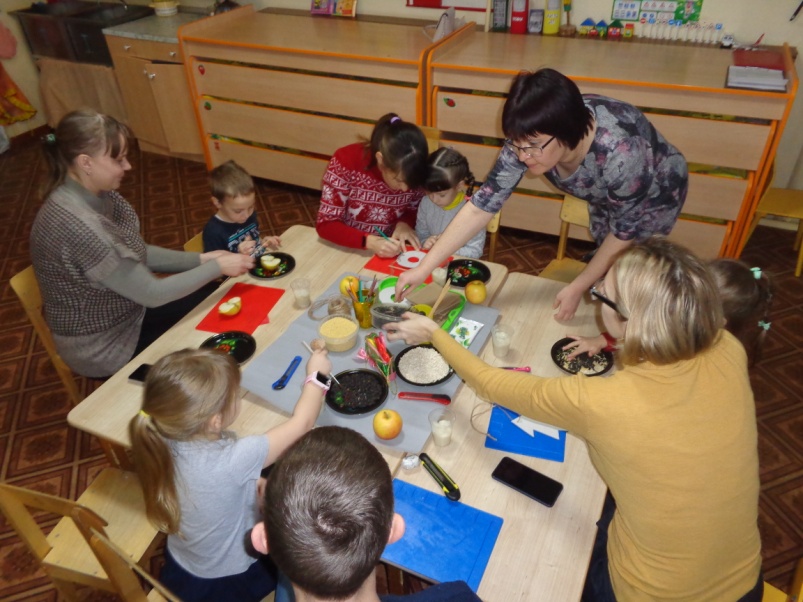 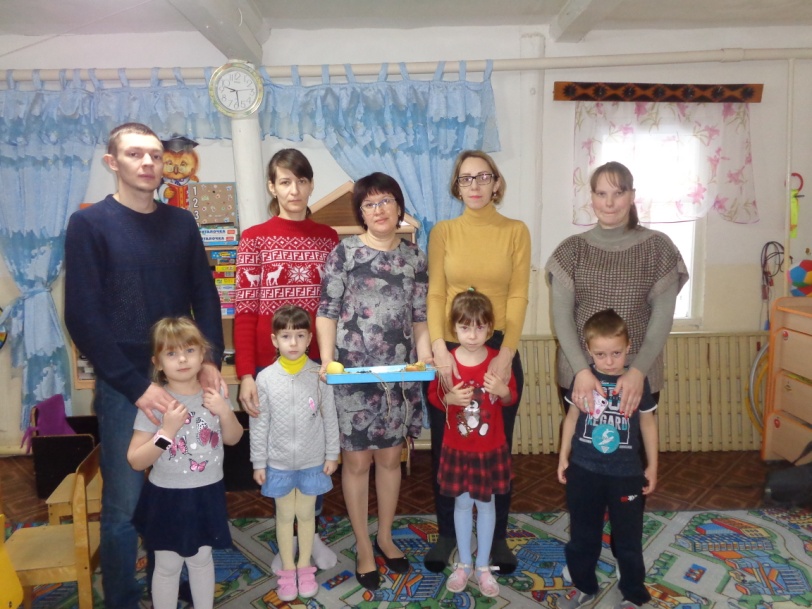 Проект в 1 младшей группе «Что такое хорошо и что такое плохо»Сенская Александра Игоревна Что такое хорошо и что такое плохо.pptx — Яндекс.Дискhttps://disk.yandex.ru/i/DuOPq_cJYQVs1gРодительское собрание «Давайте познакомимся»                              Родительское собрание сентябрь21г..pptx — Яндекс.Дискhttps://disk.yandex.ru/i/zP2hc_Mra2S9eg